ΘΕΜΑ: «Καθορισμός ομάδων αυξημένου κινδύνου για σοβαρή λοίμωξη COVID 19 - Μέτρα και                   ρυθμίσεις για την αντιμετώπιση της ανάγκης περιορισμού της διασποράς του κορωνοϊού» ΣΧΕΤ.:    Τα υπ’αριθμ.1920023577/20-3-2020,  1920023895/27-3-2020 και 1920027458/14-5-2020                 έγγραφά μαςΣε συνέχεια των ανωτέρω εγγράφων και στο πλαίσιο της συνεχούς ενημέρωσης του προσωπικού του Ιδρύματος αναφορικά με τα μέτρα που λαμβάνονται για τον περιορισμό της διασποράς του  COVID 19, την προστασία των εργαζομένων αλλά και την διασφάλιση της κατά το δυνατό εύρυθμης λειτουργίας των υπηρεσιών, σας γνωρίζουμε ότι: Ι. εκδόθηκε νέα απόφαση των Υπουργών Υγείας και Εσωτερικών με αριθμ.ΔΙΔΑΔ/Φ.64/346/9011/14-5-2020 (ΑΔΑ: ΩΥΥΠ46ΜΤΛ6-ΓΟ2) και θέμα: «Καθορισμός ομάδων αυξημένου κινδύνου για σοβαρή λοίμωξη COVID-19» (ΦΕΚ:1856/τ.Β΄/15-5-2020) με την οποία καταργείται η προηγούμενη  υπ’αριθμ. ΔΙΔΑΔ/Φ.64/341/9188/11-5-2020 όμοια απόφαση (ΦΕΚ: 1800/τ.Β΄/11-5-2020) και ορίζονται ως ομάδες αυξημένου κινδύνου για σοβαρή λοίμωξη COVID 19 πλέον από 15-5-2020 οι κάτωθι: Άτομα ηλικίας άνω των 65 ετών.Άτομα με βαριά καρδιοπάθεια, ή και άτομα με χρόνια καρδιαγγειακά νοσήματα, που εμφανίζουν την ακόλουθη συμπτωματολογία: κλάσμα εξώθησης αριστεράς κοιλίας:< 40%, ενεργό ισχαιμία του μυοκαρδίου, άνω του μετρίου βαθμού στένωση ή ανεπάρκεια μιτροειδούς ή αορτικής βαλβίδας, πνευμονική υπέρταση, ιστορικό πρόσφατης καρδιοχειρουργικής επέμβασης (προ τριμήνου), καθώς και οι μυοκαρδιοπάθειες, ή και ισάξιας βαρύτητας συμπτωματολογία άλλης καρδιαγγειακής πάθησης.Άτομα με ανθεκτική αρτηριακή υπέρταση παρά τη μέγιστη αγωγή. Άτομα με βαριά πνευμονοπάθεια ή και με χρόνια αναπνευστικά νοσήματα μέτριου προς σοβαρού βαθμού που εμπίπτουν στην ακόλουθη ή και ισάξιας βαρύτητας συμπτωματολογία: ασθενείς με άσθμα με 2 παροξύνσεις κατά το τελευταίο έτος, παρά τη μέγιστη αγωγή (με β-διεγέρτη και εισπνεόμενο κορτικοειδές), ασθενείς με ΧΑΠ που βρίσκονται σε οξυγονοθεραπεία κατ’ οίκον ή παρουσίασαν 2 παροξύνσεις κατά το τελευταίο έτος ή/και μία νοσηλεία σε νοσοκομείο, ασθενείς σε μόνιμη οξυγονοθεραπεία για άλλες αναπνευστικές παθήσεις, ή και ισάξιας βαρύτητας συμπτωματολογία άλλης πνευμονικής πάθησης.Άτομα με αρρύθμιστο σακχαρώδη διαβήτη. Ιδίως ως προς τα άτομα με αρρύθμιστο σακχαρώδη διαβήτη ως ενδεικτικές τιμές λαμβάνονται οι ακόλουθες: HbA1c του τελευταίου 3μήνου: ≥8.0% ή Μ.Ο. τιμών γλυκόζης αίματος ≥200 mg/dL τις τελευταίες 7 ημέρες και ασθενείς με μικρο/μακρο αγγειακές επιπλοκές, ή και ισάξιας βαρύτητας συμπτωματολογία. Άτομα που παρουσιάζουν βαριές νευρολογικές/νευρομυϊκές παθήσεις. Άτομα με χρόνια νεφρική ανεπάρκεια τελικού σταδίου, που υποβάλλονται σε εξωνεφρική κάθαρση. Άτομα με χρόνια ηπατική ανεπάρκεια (κίρρωση)Άτομα με υψηλό δείκτη μάζας σώματος (BMI>40). Άτομα που παρουσιάζουν σοβαρή ανοσοκαταστολή (συγγενή ή επίκτητη) σύμφωνα με τη γνώμη του θεράποντος ιατρού - Μεταμοσχευμένοι που λαμβάνουν 2 ή περισσότερα ανοσοκατασταλτικά φάρμακα – HIV ασθενείς με CD4≤200/μL. Ασθενείς με διάγνωση νεοπλασίας κατά την τελευταία πενταετία ή που βρίσκονται υπό χημειοθεραπεία ή ακτινοθεραπεία, ή ανοσοθεραπεία. Ασθενείς με αιματολογικές κακοήθειες, δρεπανοκυτταρική αναιμία και πολυμεταγγιζόμενα άτομα. Γυναίκες που κυοφορούν.Οι υπάλληλοι που εμπίπτουν στις ανωτέρω ομάδες αυξημένου κινδύνου δύνανται να απουσιάζουν δικαιολογημένα με ειδική άδεια, εφόσον δεν απουσιάζουν ήδη από την Υπηρεσία για τον λόγο αυτό.ΙΙ. Εκδόθηκε η αριθμ.ΔΙΔΑΔ/Φ.69/115/9670/18-5-2020 (ΑΔΑ: ΨΩ4446ΜΤΛ6-ΠΡΧ) εγκύκλιος του Υπουργείου Εσωτερικών με θέμα: «Μέτρα και ρυθμίσεις για την αντιμετώπιση της ανάγκης περιορισμού της διασποράς του κορωνοϊού» με την οποία δίνονται μεταξύ άλλων περαιτέρω διευκρινήσεις ως προς τα ακόλουθα:Α. ΕΙΔΙΚΗ ΑΔΕΙΑ ΑΠΟΥΣΙΑΣ ΟΜΑΔΩΝ ΑΥΞΗΜΕΝΟΥ ΚΙΝΔΥΝΟΥΗ εν λόγω ειδική άδεια χορηγείται κατόπιν αίτησής του υπαλλήλου και εφόσον δεν απουσιάζει ήδη δικαιολογημένα από την Υπηρεσία λόγω της πάθησής του ή της ειδικότερης περίπτωσης στην οποία υπάγεται κατά τα ανωτέρω.Η συνδρομή των προαναφερόμενων παθήσεων ή ισάξιας βαρύτητας παθήσεων ως προς την ευπάθεια στον κορωνοϊό δύναται να πιστοποιείται από βεβαιώσεις ειδικευμένων ιατρών της αντίστοιχης ειδικότητας της πάθησης, με πιστοποίηση της βαρύτητάς τους και της ένταξής τους σε κάποια εκ των ανωτέρω κατηγοριών.Οι ενδιαφερόμενοι δύνανται να καταθέτουν σχετική υπεύθυνη δήλωση και σε εύλογο χρόνο αλλά σε κάθε περίπτωση αμέσως μετά την επάνοδό τους στην Υπηρεσία, θα καταθέτουν τα απαραίτητα δικαιολογητικά προς απόδειξη του ότι είναι δικαιούχοι της εν λόγω άδειας. Σε περίπτωση που δεν προσκομιστούν τα σχετικά δικαιολογητικά ή εφόσον από τα δικαιολογητικά δεν αποδεικνύεται η υπαγωγή των αιτούντων την άδεια αυτή στις ομάδες αυξημένου κινδύνου το  χρονικό διάστημα απουσίας των υπαλλήλων θα διευθετηθεί με τη χορήγηση άλλου είδους άδεια από τις προβλεπόμενες στις πάγιες ρυθμίσεις περί χορήγησης αδειών (π.χ. κανονική άδεια, άδεια άνευ αποδοχών).Επιπλέον και εφόσον μέχρι την υπαγωγή των υπαλλήλων σε συγκεκριμένες ομάδες αυξημένου κινδύνου σύμφωνα με τα προβλεπόμενα στην σχετική ΚΥΑ, οι εν λόγω υπάλληλοι μετείχαν στην εκ περιτροπής εργασία, εξυπακούεται ότι με την εν λόγω ειδική άδεια απουσίας στοιχειοθετείται το δικαίωμα, εφόσον το επιθυμεί ο ενδιαφερόμενος, να μην παρέχει εργασία με αυτοπρόσωπη παρουσία στην Υπηρεσία, προκειμένου να διασφαλίζεται  η μη έκθεσή του σε συνθήκες που ευνοούν τη διασπορά του κορωνοϊού χωρίς ωστόσο να αίρεται η υποχρέωσή του για παροχή εργασίας εξ αποστάσεως εφόσον τα καθήκοντα και η φύση της εργασίας του το επιτρέπουν. Ειδικά για υπαλλήλους που εμπίπτουν στις ανωτέρω ευπαθείς ομάδες αλλά επιθυμούν να παρέχουν εργασία με αυτοπρόσωπη παρουσία στην Υπηρεσία, οπότε και δεν επιθυμούν να λάβουν την ειδική άδεια απουσίας από την Υπηρεσία, θα πρέπει να λαμβάνεται μέριμνα με ατομική ευθύνη των ιδίων όσο και της Υπηρεσίας για τη διασφάλιση των προϋποθέσεων εργασίας που καθιστούν αποτελεσματική την προστασία της υγείας τόσο των ιδίων όσο και της δημόσιας υγείας γενικότερα.Επίσης, όσοι δεν περιλαμβάνονται στις ανωτέρω διατάξεις πλην όμως πάσχουν σύμφωνα με τις ιατρικές γνωματεύσεις θεραπόντων ιατρών από αντίστοιχα επικίνδυνες παθήσεις σε περίπτωση προσβολής από COVID-19, δύνανται κατά την κρίση των αρμοδίων κατά ειδικότητα θεραπόντων ιατρών τους, να προσκομίσουν εκείνα τα δικαιολογητικά δυνάμει των οποίων είναι δυνατή είτε η χορήγηση άδειας στους υπαλλήλους αυτούς, σύμφωνα με τις πάγιες κείμενες διατάξεις (π.χ. αναρρωτική άδεια) ή εναλλακτικά να παρέχουν εργασία αποκλειστικά εξ αποστάσεως ή να απασχοληθούν σε καθήκοντα, για τα οποία δεν απαιτείται καθημερινή επαφή με κοινό (back office), κατόπιν της σχετικής βεβαίωσης του θεράποντος ιατρού για την επικινδυνότητα έκθεσης στον κορωνοϊό, βεβαίωση, η οποία θα πρέπει να ληφθεί υπόψη από την αρμόδια Υπηρεσία κατά την κατάρτιση του πλάνου εργασιών της. Τέλος, σε περίπτωση που υπάλληλοι διαμένουν με άτομα που ανήκουν στις ομάδες αυξημένου κινδύνου για σοβαρή λοίμωξη COVID 19, δεν  δικαιούνται ειδικής άδειας απουσίας, ελλείψει προς το παρόν σχετικής προς τούτο ανάγκης και πρόβλεψης. Ωστόσο και στο πλαίσιο της αποτελεσματικής διαχείρισης του ανθρώπινου δυναμικού που υπηρετεί σε κάθε φορέα, θα ήταν δυνατό να εκτιμηθεί η ιδιαίτερη αυτή περίσταση από το αρμόδιο όργανο διοίκησης και να ανατεθεί στους υπαλλήλους αυτούς εξ αποστάσεως παροχή εργασίας με όρους τέτοιους ώστε αφενός να διασφαλίζεται η προστασία των οικείων τους, αλλά αφετέρου να μην διακυβεύεται και η υγεία των λοιπών συναδέλφων, οι οποίοι λόγω του ως άνω χειρισμού ενδεχομένως να πρέπει να παρίστανται διαρκώς στην Υπηρεσία.Β. ΧΟΡΗΓΗΣΗ ΑΔΕΙΑΣ ΕΙΔΙΚΟΥ ΣΚΟΠΟΥ - ΕΠΑΝΑΛΕΙΤΟΥΡΓΙΑ ΣΧΟΛΕΙΩΝΜετά την αριθ. 51888/ΓΔ4/6-5-2020 απόφαση των Υπουργών Παιδείας και Θρησκευμάτων, Υγείας και Εσωτερικών «Τρόπος επαναλειτουργίας σχολικών μονάδων μετά τη λήξη της προσωρινής απαγόρευσης λειτουργίας τους» (Β’ 1739) και την αριθ. 52840/ΓΔ4/8-5-2020 απόφαση της Υφυπουργού Παιδείας και Θρησκευμάτων «Ρύθμιση απουσιών μαθητών/τριών διδακτικού έτους 2019-2020» (Β’ 1765) διευκρινίζονται τα εξής ως προς τη χορήγηση της άδειας ειδικού σκοπού που προβλέπεται στο άρθρο 5 της από 11.3.2020 Πράξης Νομοθετικού Περιεχομένου, όπως ισχύει και κυρώθηκε με τον ν.4682/2020 ενόψει της επανέναρξης λειτουργίας των Γυμνασίων:1.    Για τους υπαλλήλους που είναι δικαιούχοι της άδειας ειδικού σκοπού και των οποίων τα τέκνα φοιτούν σε σχολικές μονάδες και ειδικότερα σε υποτμήμα της σχολικής τάξης το οποίο δεν λειτουργεί καθημερινά, συνεχίζεται η χορήγηση της άδειας ειδικού σκοπού αποκλειστικά για τις ημέρες της εβδομάδας που τα τέκνα τους δεν υποχρεούνται να προσέλθουν στο σχολείο για την παρακολούθηση μαθημάτων βάσει του ειδικού προγράμματος λειτουργίας. Επομένως, εάν η λειτουργία των σχολικής μονάδας και της παρουσίας του τέκνου είναι διακεκομμένη κατά τα οριζόμενα στις σχετικές διατάξεις, η άδεια ειδικού σκοπού θα χορηγείται διακεκομμένα και για τις ημέρες μη λειτουργίας του υποτμήματος, στο οποίο φοιτά το τέκνο.      Για τη χορήγηση της άδειας, προσκομίζεται στην Υπηρεσία, πέραν των απαιτούμενων με την υπ’αριθμ.ΔΙΔΑΔ/Φ.69/108/οικ.7874/12.3.2020 (ΑΔΑ:ΩΦΠΩ46ΜΤΛ6-87Χ) εγκύκλιο του Υπουργείου Εσωτερικών, επιπλέον υπεύθυνη δήλωση του/της γονέα υπαλλήλου, από την οποία θα προκύπτει: α) ότι το τέκνο του/της υπαλλήλου φοιτά σε συγκεκριμένο υποτμήμα και β) το εβδομαδιαίο πρόγραμμα λειτουργίας αυτού και οι ημέρες υποχρεωτικής παρουσίας του τέκνου. Εξυπακούεται ότι σε περίπτωση καθημερινής υποχρεωτικής παρακολούθησης μαθημάτων λόγω καθημερινής διδασκαλίας, οι γονείς υπάλληλοι δεν δικαιούνται πλέον την άδεια ειδικού σκοπού. Το περιεχόμενο της σχετικής υπεύθυνης δήλωσης δύναται να ελέγχεται από την εκάστοτε υπηρεσία με το αρχείο της οικείας σχολικής μονάδας.2.    Η άδεια ειδικού σκοπού εξακολουθεί να χορηγείται στους υπαλλήλους που είναι δικαιούχοι αυτής και στην περίπτωση που τα τέκνα τους δεν προσέρχονται στο σχολείο για την παρακολούθηση μαθημάτων κατόπιν υποβολής υπεύθυνης δήλωσης, σύμφωνα με τα προβλεπόμενα στις προαναφερόμενες αποφάσεις του Υπουργείου Παιδείας και Θρησκευμάτων. Για τη χορήγηση της άδειας σε αυτή την περίπτωση απαιτείται επιπλέον βεβαίωση από την οικεία σχολική μονάδα ότι το τέκνο δεν προσέρχεται στο σχολείο για την παρακολούθηση μαθημάτων κατόπιν υποβολής της ως άνω προβλεπόμενης υπεύθυνης δήλωσης.3.     Για όσες περιπτώσεις, μετά την επανέναρξη λειτουργίας των σχολικών μονάδων, τα τέκνα των υπαλλήλων δεν προσέρχονται στις σχολικές μονάδες για λόγο που δεν εμπίπτει στις ως άνω περιπτώσεις 1 και 2, δεν δικαιολογείται η χορήγηση άδειας ειδικού σκοπού. Οι γονείς υπάλληλοι δύνανται να κάνουν χρήση αδειών βάσει των παγίων διατάξεων, εφόσον απαιτείται η φροντίδα των τέκνων τους, άλλως υποχρεωτικά θα συμμετέχουν πλέον στο πλάνο εργασιών της Υπηρεσίας τους, είτε με αυτοπρόσωπη παρουσία είτε εξ αποστάσεως.4.    Εξυπακούεται ότι η άδεια ειδικού σκοπού εξακολουθεί να χορηγείται σε υπαλλήλους, των οποίων τα τέκνα φοιτούν σε βρεφονηπιακούς ή παιδικούς σταθμούς και σε σχολικές μονάδες που ακόμη τελούν σε ανατολή λειτουργίας, καθώς και σε υπαλλήλους με τέκνα ηλικίας έως τεσσάρων (4) ετών που δεν φοιτούν σε βρεφονηπιακούς σταθμούς, εφόσον πληρούνται οι προϋποθέσεις της οικείας διάταξης.5.    Τέλος, ως προς τον υπολογισμό της αδείας ειδικού σκοπού διευκρινίζονται τ’ ακόλουθα:α) η άδεια αυτή χορηγείται συνεχόμενα είτε διακεκομμένα βάσει των αναγκών του γονέα υπαλλήλου, αλλά και του τέκνου του οποίου έχει τη φροντίδα και ανάλογα με τον τρόπο και χρόνο έναρξης λειτουργίας των σχολικών μονάδων. Οι τρεις πρώτες ημέρες είτε συνεχόμενες είτε διακεκομμένες, αποτυπώνονται ως άδεια ειδικού σκοπού και η τέταρτη ημέρα χρεώνεται ως κανονική άδεια κ.ο.κ. β) σε περίπτωση που ο υπάλληλος έχει εξαντλήσει την κανονική του άδεια, αποκλειστικά και μόνο στην περίπτωση αυτή η τέταρτη ημέρα δύναται να χρεώνεται από άλλες τυχόν δικαιούμενες άδειες έχει (υπηρεσιακή, αιμοδοτική, άνευ αποδοχών ή ακόμα και άδεια παρακολούθησης σχολικής επίδοσης του τέκνου εφόσον πληρούνται οι προϋποθέσεις χορήγησης της άδειας αυτής ενόψει και της επανέναρξης λειτουργίας των σχολικών μονάδων). Σε περίπτωση που ο υπάλληλος δεν έχει ή δεν δικαιούται κάποιου άλλου είδους άδεια από τις προαναφερόμενες ή κάποια άλλη προβλεπόμενη άδεια από άλλες ειδικές διατάξεις, τότε θα πρέπει να συμπεριληφθεί στο πλάνο εργασιών της Υπηρεσίας για παροχή εκ περιτροπής εργασίας - εξ αποστάσεως και με αυτοπρόσωπη παροχή εργασίας στην Υπηρεσία ακόμα και με μειωμένο ωράριο- όχι μόνο για την τέταρτη ημέρα για την οποία δεν δύναται να κάνει χρήση της κανονικής άδειας ή κάποιας άλλης άδειας, αλλά για το σύνολο του εν λόγω τετραημέρου, καθώς σε αντίθετη περίπτωση δεν πληρούται ο σκοπός αλλά και οι προϋποθέσεις χορήγησης της άδειας ειδικού σκοπού. Εξυπακούεται ότι η αναρρωτική άδεια χορηγείται αυστηρώς υπό τις νόμιμες προϋποθέσεις και τους αντικειμενικούς λόγους που στοιχειοθετούν την χορήγησή της.Γ. ΤΗΡΗΣΗ ΜΕΤΡΩΝ ΥΓΙΕΙΝΗΣ ΚΑΙ ΑΣΦΑΛΕΙΑΣ ΣΤΗΝ ΕΡΓΑΣΙΑΣε συνέχεια προηγούμενων σχετικών εγκυκλίων και λαμβάνοντας υπόψη τη νέα εξέλιξη των πραγμάτων και ειδικότερα το γεγονός της αύξησης του αριθμού των υπαλλήλων που προσέρχονται για παροχή εργασίας με αυτοπρόσωπη παρουσία υπενθυμίζεται με την παρούσα εγκύκλιο η υποχρέωση της τήρησης των μέτρων υγιεινής και ασφάλειας στο χώρο εργασίας και δίνονται οδηγίες ως προς τις υποχρεώσεις της υπηρεσίας και των υπαλλήλων καθώς και οδηγίες ως προς τη λειτουργία των υπηρεσιών του δημοσίου.Συνημμένα σας αποστέλλονται η αριθμ.ΔΙΔΑΔ/Φ.64/346/9011/14-5-2020 ΚΥΑ (ΑΔΑ: ΩΥΥΠ46ΜΤΛ6-ΓΟ2) καθώς και η ΔΙΔΑΔ/Φ.69/115/9670/18-5-20250 (ΑΔΑ: ΨΩ4446ΜΤΛ6 -ΠΡΧ) εγκύκλιοι του Υπουργείου Εσωτερικών και παρακαλούμε για την ενημέρωση του προσωπικού αρμοδιότητάς σας και πιστή εφαρμογή των διαλαμβανομένων σε αυτές.		                          Ο Πρύτανης                                                                             Μελέτιος-Αθανάσιος Κ. ΔημόπουλοςΕσωτερική Διανομή:                                       Γραφείο ΠρύτανηΔ/νση Διοικητικού (Τμήμ.Β΄)ΗΛΕΚΤΡΟΝΙΚΗ ΔΙΕΚΠΕΡΑΙΩΣΗΒαθμός ασφάλειαςΒαθμός προτεραιότηταςΑθήνα,   20 Μαΐου 2020Αρ.πρωτ.:  1920028214/21-5-2020ΓΕΝΙΚΗ ΔΙΕΥΘΥΝΣΗ ΠΡΟΣΩΠΙΚΟΥΚΑΙ ΔΗΜΟΣΙΩΝ ΣΧΕΣΕΩΝΔΙΕΥΘΥΝΣΗ ΔΙΟΙΚΗΤΙΚΟΥΤΜΗΜΑ Β΄Διεύθυνση: Χρ. Λαδά 6, 105 61 ΑθήναΠληροφορίες: Αικ.Γεωργούλα Τηλέφωνο: 210 368 9235 FAX: 210 368 9165e-mail: kgeorgoul@uoa.grΠΡΟΣ: 1. Γραφεία Αντιπρυτάνεων             2. Γραφείο Νομικού Συμβούλου            3. Γενική Διευθύντρια Περιουσίας                και Οικονομικών             4. Διευθυντές και Προϊστάμενοι                των Υπηρεσιών Διοίκησης            5. Προϊστάμενοι των Γραμματειών:                 Συγκλήτου, Τεχνικού Συμβουλίου,                 Σχολών,                 Τμημάτων και Διδασκαλείων            6. Συγκρότημα Ευρίπου (Ψαχνά)            7. Επόπτες Κτηρίων            8. Πανεπιστημιακή Λέσχη            9. Πανεπιστημιακό Γυμναστήριο            10. Φ.Ε.Π.Α.            11. Παιδικοί Σταθμοί ΕΚΠΑ            12. Μονάδα Προσβασιμότητας ΦμεΑ                                13. Κ.ΛΕΙ.Δ.Ι.             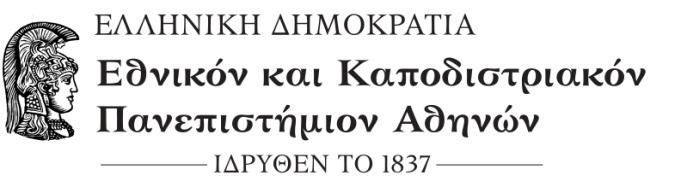 